WITAJCIE Nie dawno był poniedziałek, a dzisiaj znów mamy piątek i za chwilę weekend. Nowy dzień zaczniemy gimnastyką – każde ćwiczenie wykonaj przynajmniej 6 razy. 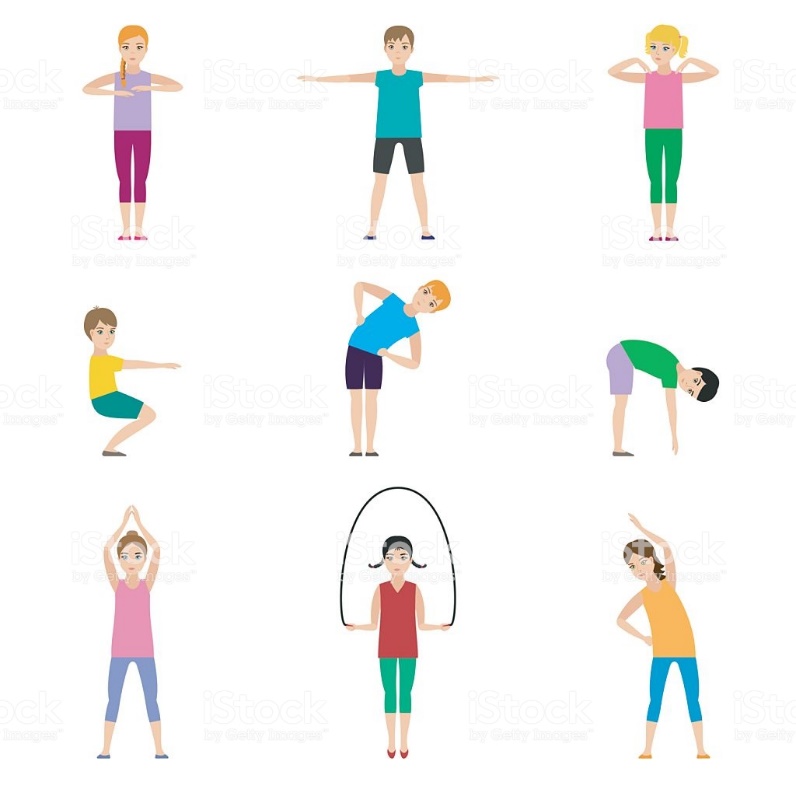 Jak wam poszło? Daliście radę? Zmęczyliście się troszkę? Na pewno jesteście w świetnej formie Teraz chwilka odpoczynku- usiądźcie w siadzie skrzyżnym i wykonajcie trzy głębokie wdechy nosem i wydechy ustami.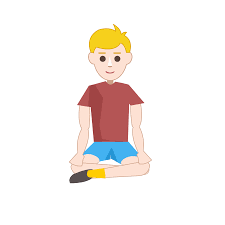 Kochane starszaki! Spróbujcie przeczytać krótką czytankę. W razie małych trudności na pewno pomogą wam rodzice. 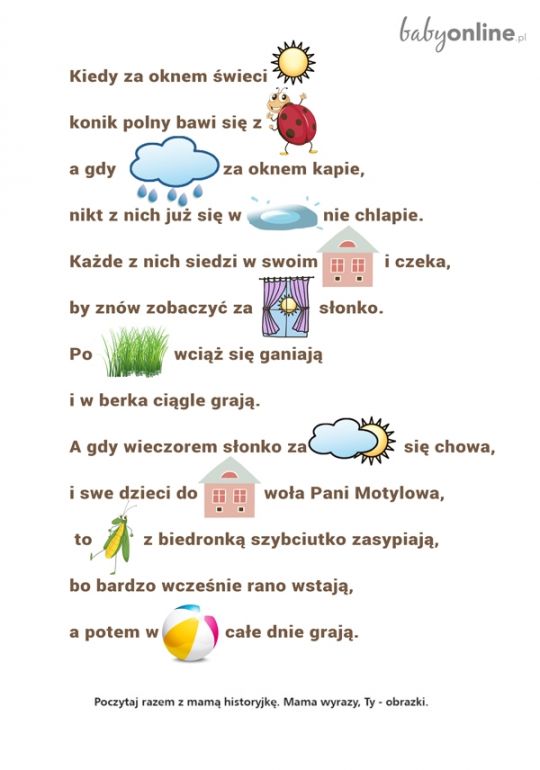 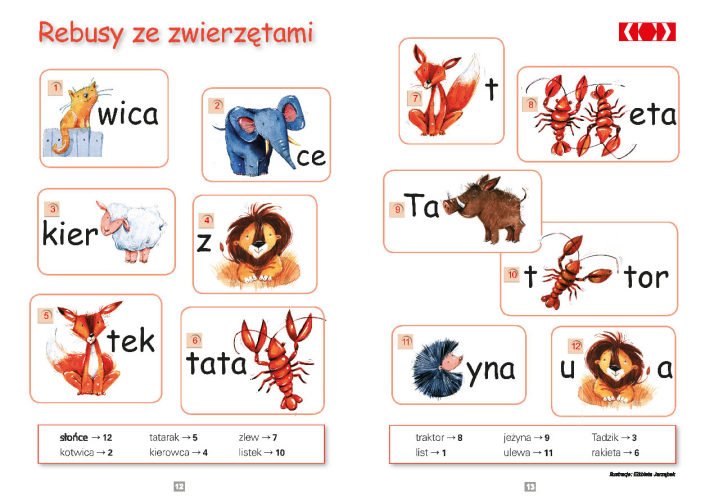  Mam dla was kilka rebusów- wierzę, że uda wam się je błyskawicznie rozwiązaćWykonajcie w KARTACH PRACY ćwiczenia na stronie 66Dla przypomnienia możecie posłuchać piosenki, którą na pewno dobrze znacie 
„Papuga kolorowa” - https://www.youtube.com/watch?v=JUd0UOYIMkkJeżeli macie ochotę i czas mam dla was ćwiczenie grafomotoryczne- starajcie się nie odrywać ręki podczas rysowania po śladzie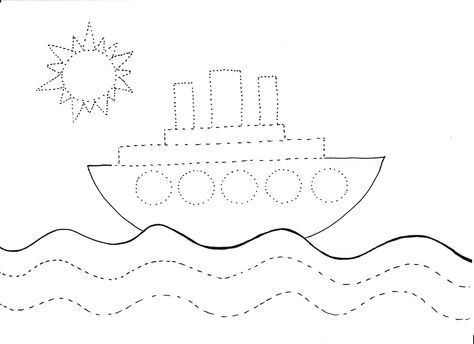 ŻYCZĘ WAM MIŁEGO I SPOKOJNEGO WEEKENDU Do zobaczenia w poniedziałek !